V 2 – Kerzenflamme in MethanMaterialien: 		Standzylinder, Deckglas, Brennspan, Stativ, Klemme, KerzeChemikalien:		Methan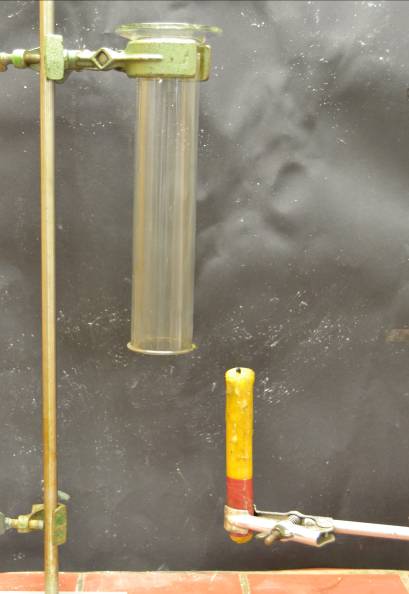 Durchführung: 	Ein Standzylinder wird vollständig mit Methan gefüllt, mit einem Deckglas verschlossen und gemäß Abb. 3 in einem Stativ befestigt. Anschließend wird das Deckglas entfernt und eine brennende Kerze vorsichtig in den Zylinder eingeführt und danach wieder herausgezogen.Beobachtung:	Die Kerze brennt außerhalb des Standzylinders. Beim Hineinführen in den Zylinder erlischt sie, wird jedoch beim Herausziehen wieder entzündet.  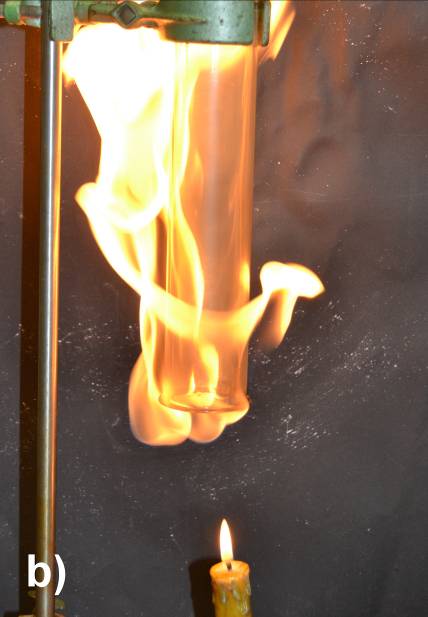 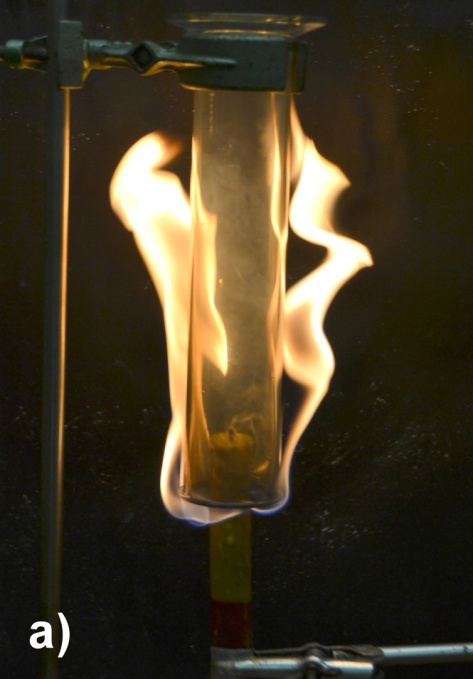 Deutung:			Beim Entzünden brennt Methan, fördert allerdings die Verbrennung nicht. Wird die Kerze in die reine Methanatmosphäre gehalten, so erlischt sie. Beim Herausziehen entzündet sich die Kerze wieder, solange noch Paraffindampf am Docht aufsteigt.Entsorgung:	Keine Entsorgung erforderlich.Literatur:	Keune, H., Just, M. (2009). Chemische Schulexperimente. Band 2. Organische Chemie. Berlin:  Cornelsen Verlag, S. 56.GefahrenstoffeGefahrenstoffeGefahrenstoffeGefahrenstoffeGefahrenstoffeGefahrenstoffeGefahrenstoffeGefahrenstoffeGefahrenstoffeMethanMethanMethanH: 220, 280H: 220, 280H: 220, 280P: 210, 377, 381, 403P: 210, 377, 381, 403P: 210, 377, 381, 403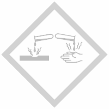 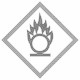 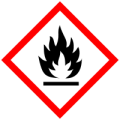 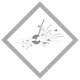 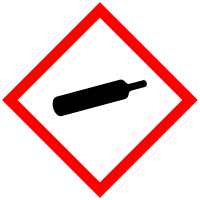 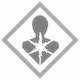 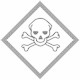 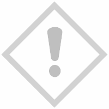 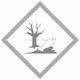 